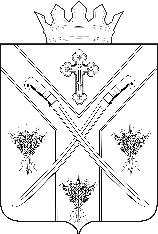 ПОСТАНОВЛЕНИЕАДМИНИСТРАЦИИ  СЕРАФИМОВИЧСКОГО МУНИЦИПАЛЬНОГО РАЙОНА ВОЛГОГРАДСКОЙ ОБЛАСТИот 21 марта 2019г.№ 123Об утверждении Стандарта антикоррупционного поведения муниципального служащего администрации Серафимовичского муниципального района Волгоградской областиВ соответствии с федеральными законами от 25 декабря 2008 г. N 273-ФЗ «О противодействии коррупции», от 02 марта 2007 г. N 25-ФЗ «О муниципальной службе в Российской Федерации», ПОСТАНОВЛЯЮ:1. Утвердить Стандарт антикоррупционного поведения муниципального служащего администрации Серафимовичского муниципального района Волгоградской области, согласно приложению.2. Настоящее постановление вступает в силу с момента подписания и подлежит официальному опубликованию.Глава Серафимовичского муниципального района                                                      С.В. ПономаревСОГЛАСОВАНОНачальник организационно –правового отдела                                                                  И.В. ДенисовИсполнитель: Тверезовская Наталья Михайловна(884464) 4-32-43Приложение кпостановлениюадминистрации Серафимовичского муниципального районаВолгоградской областиот 21.03.2019 г. N 123СТАНДАРТАНТИКОРРУПЦИОННОГО ПОВЕДЕНИЯ МУНИЦИПАЛЬНОГО СЛУЖАЩЕГО АДМИНИСТРАЦИИ СЕРАФИМОВИЧСКОГО МУНИЦИПАЛЬНОГО РАЙОНА  ВОЛГОГРАДСКОЙ ОБЛАСТИ1. Общие положения1.1. Стандарт антикоррупционного поведения муниципального служащего, замещающего должность муниципальной службы в администрации Серафимовичского муниципального района Волгоградской области (далее - муниципальный служащий), разработан в соответствии с федеральными законами от 02 марта 2007 г. N 25-ФЗ «О муниципальной службе в Российской Федерации», от 25 декабря 2008 г. N 273-ФЗ «О противодействии коррупции».1.2. Под Стандартом антикоррупционного поведения муниципального служащего понимается совокупность установленных правил, выраженных в виде единой системы запретов, ограничений, обязанностей и дозволений, обеспечивающих предупреждение коррупции.2. Обязанности муниципального служащего2.1. В целях предотвращения коррупции муниципальный служащий обязан:2.1.1. Соблюдать ограничения, выполнять обязательства и требования к служебному поведению, не нарушать запреты, которые установлены действующим законодательством Российской Федерации;принимать предусмотренные действующим законодательством Российской Федерации меры по недопущению любой возможности возникновения конфликта интересов, в письменной форме уведомлять представителя нанимателя (работодателя) о личной заинтересованности при исполнении должностных обязанностей, которая может привести к конфликту интересов, и принимать меры по предотвращению конфликта интересов. В случае возникновения конфликта интересов муниципальный служащий имеет право обращаться в соответствующую комиссию по соблюдению требований к служебному поведению муниципальных служащих и урегулированию конфликта интересов (далее - комиссия).2.1.2. Представлять достоверные сведения о своих доходах, расходах, об имуществе и обязательствах имущественного характера, а также сведения о доходах супруги (супруга) и несовершеннолетних детей, об имуществе, принадлежащем им на праве собственности, и об их обязательствах имущественного характера в соответствии с постановлением администрации Серафимовичского муниципального района Волгоградской области от 20 февраля 2015 г. 72 «Об утверждении «Положения о представлении гражданами, претендующими на замещение должностей муниципальной службы в администрации Серафимовичского муниципального района Волгоградской области, и муниципальными служащими администрации Серафимовичского муниципального района Волгоградской области сведений о доходах, об имуществе и обязательствах имущественного характера».2.1.3. Предварительно уведомлять представителя нанимателя (работодателя) о намерении выполнять иную оплачиваемую работу в порядке, установленном постановлением администрации Серафимовичского муниципального района Волгоградской области от 07 мая 2015 г. N 241 «Об утверждении Порядка уведомления муниципальными служащими администрации Серафимовичского муниципального района представителя нанимателя (работодателя) об иной оплачиваемой работе в новой редакции».2.1.4. Получать письменное разрешение представителя нанимателя (работодателя):на занятие оплачиваемой деятельностью, финансируемой исключительно за счет средств иностранных государств, международных и иностранных организаций, иностранных граждан и лиц без гражданства, если иное не предусмотрено международным договором Российской Федерации или действующим законодательством Российской Федерации;на принятие наград, почетных и специальных званий (за исключением научных) иностранных государств, международных организаций, а также политических партий, других общественных объединений и религиозных объединений, если в должностные обязанности муниципального служащего входит взаимодействие с указанными организациями и объединениями.2.1.5. Передавать в порядке, установленном постановлением администрации Серафимовичского муниципального района Волгоградской области от 11 марта 2015 г. N 141 «Об утверждении Положения о порядке сообщения лицами, замещающими должности муниципальной службы в администрации Серафимовичского муниципального района, о получении подарка в связи с их должностным положением или исполнением ими должностных обязанностей, сдачи и оценки подарка, реализации (выкупа) и зачисления средств, вырученных от его реализации».2.1.6. Передавать принадлежащие ему ценные бумаги (доли участия, паи в уставных (складочных) капиталах организаций) в доверительное управление в соответствии с гражданским законодательством Российской Федерации в случае, если владение ими приводит или может привести к конфликту интересов.2.1.7. Использовать средства материально-технического, финансового и иного обеспечения, другого муниципального имущества только в связи с исполнением должностных обязанностей.2.1.8. Соблюдать нейтральность, исключающую возможность влияния на свою профессиональную служебную деятельность решений политических партий, других общественных и религиозных объединений и иных организаций.2.1.9. Поддерживать уровень квалификации, необходимый для надлежащего исполнения должностных обязанностей.2.1.10. Уведомлять представителя нанимателя (работодателя), органы прокуратуры или другие государственные органы обо всех случаях обращения к нему каких-либо лиц в целях склонения его к совершению коррупционных правонарушений в соответствии с Порядком уведомления главы Серафимовичского муниципального района Волгоградской области о фактах обращения в целях склонения муниципальных служащих администрации Серафимовичского муниципального района Волгоградской области  к совершению коррупционных правонарушений, утвержденным распоряжением администрации Серафимовичского муниципального района Волгоградской области от 07 мая 2015 г. N 65-р «Об утверждении Порядка уведомления главы Серафимовичского муниципального района Волгоградской области о фактах обращения в целях склонения муниципальных служащих администрации Серафимовичского муниципального района Волгоградской области  к совершению коррупционных правонарушений в новой редакции».2.1.11. Воздерживаться от поведения (высказываний, жестов, действий), которое может быть воспринято окружающими как согласие принять взятку или как просьба о даче взятки.2.2. Гражданин, замещавший должность муниципальной службы, включенную в Перечень должностей муниципальной службы в администрации Серафимовичского муниципального района Волгоградской области, при замещении которых муниципальные служащие администрации Серафимовичского муниципального района Волгоградской области обязаны представлять сведения о своих доходах, расходах, об имуществе и обязательствах имущественного характера, а также сведения о доходах, расходах, об имуществе и обязательствах имущественного характера своих супруги (супруга) и несовершеннолетних детей, утвержденный постановлением администрации Серафимовичского муниципального района Волгоградской области от 20 февраля 2015 г. 72 «Об утверждении «Положения о представлении гражданами, претендующими на замещение должностей муниципальной службы в администрации Серафимовичского муниципального района Волгоградской области, и муниципальными служащими администрации Серафимовичского муниципального района Волгоградской области сведений о доходах, об имуществе и обязательствах имущественного характера», в течение двух лет после увольнения с муниципальной службы должен:2.2.1. Обращаться в комиссию в целях получения согласия на замещение на условиях трудового договора должности в организации и (или) выполнение в данной организации работы (оказания данной организации услуг) на условиях гражданско-правового договора (гражданско-правовых договоров) в случаях, предусмотренных федеральными законами, если отдельные функции муниципального управления данной организацией входили в его должностные обязанности, до истечения двух лет со дня увольнения с муниципальной службы в порядке, установленном постановлением администрации Серафимовичского муниципального района Волгоградской области от 29  декабря 2018 г. N 705 «Об утверждении Положения  о комиссии по соблюдению требований к служебному поведению муниципальных служащих администрации Серафимовичского муниципального района Волгоградской области и урегулированию конфликта интересов». Решения комиссии являются обязательными для лица, замещавшего соответствующую должность.2.2.2. Сообщать работодателю сведения о последнем месте своей службы при заключении трудовых или гражданско-правовых договоров на выполнение работ (оказание услуг), указанных в части 1 статьи 12 Федерального закона от 25 декабря 2008 г. N 273-ФЗ «О противодействии коррупции».2.3. Муниципальный служащий, наделенный организационно-распорядительными полномочиями по отношению к другим муниципальным служащим, обязан:2.3.1. Принимать меры по предупреждению коррупции.2.3.2. Не допускать случаев принуждения муниципальных служащих к участию в деятельности политических партий, других общественных объединений и религиозных объединений.3. Запреты, связанные с муниципальной службойВ рамках антикоррупционного поведения муниципальному служащему запрещается:3.1. Заниматься предпринимательской деятельностью лично или через доверенных лиц, участвовать в управлении коммерческой организацией или в управлении некоммерческой организацией (за исключением участия в управлении политической партией; участия на безвозмездной основе в управлении органом профессионального союза, в том числе выборным органом первичной профсоюзной организации, созданной в администрации Серафимовичского муниципального района; участия в съезде (конференции) или общем собрании иной общественной организации, жилищного, жилищно-строительного, гаражного кооперативов, товарищества собственников недвижимости; участия на безвозмездной основе в управлении указанными некоммерческими организациями (кроме политической партии и органа профессионального союза, в том числе выборного органа первичной профсоюзной организации, созданной в администрации Серафимовичского муниципального района) в качестве единоличного исполнительного органа или вхождения в состав их коллегиальных органов управления с разрешения представителя нанимателя (работодателя), которое получено в порядке, установленном муниципальным правовым актом), кроме представления на безвозмездной основе интересов муниципального образования в органах управления и ревизионной комиссии организации, учредителем (акционером, участником) которой является муниципальное образование, в соответствии с муниципальными правовыми актами, определяющими порядок осуществления от имени муниципального образования полномочий учредителя организации или управления находящимися в муниципальной собственности акциями (долями участия в уставном капитале); иных случаев, предусмотренных федеральными законами.3.2. Быть поверенным или представителем по делам третьих лиц в администрации Серафимовичского муниципального района Волгоградской области, в которых он замещает должность муниципальной службы, если иное не предусмотрено федеральными законами.3.3. Получать в связи с должностным положением или в связи с исполнением должностных обязанностей вознаграждения от физических и юридических лиц (подарки, денежное вознаграждение, ссуды, услуги, оплату развлечений, отдыха, транспортных расходов и иные вознаграждения).Запрет на дарение муниципальным служащим не распространяется на случаи дарения в связи с протокольными мероприятиями, служебными командировками и другими официальными мероприятиями. Подарки, которые получены муниципальными служащими и стоимость которых превышает 3 тыс. рублей, признаются муниципальной собственностью и передаются служащим по акту в администрацию Серафимовичского муниципального района, в которой он замещает должность муниципальной службы.3.4. Выезжать в командировки за счет средств физических и юридических лиц, за исключением командировок, осуществляемых на взаимной основе по договоренности органа местного самоуправления администрации Серафимовичского муниципального района с органами местного самоуправления других муниципальных образований, а также с органами государственной власти и органами местного самоуправления иностранных государств, международными и иностранными некоммерческими организациями.3.5. Разглашать или использовать в целях, не связанных с муниципальной службой, сведения, отнесенные в соответствии с федеральными законами к сведениям конфиденциального характера, или служебную информацию, ставшие ему известными в связи с исполнением должностных обязанностей.3.6. Допускать публичные высказывания, суждения и оценки, в том числе в средствах массовой информации, в отношении деятельности администрации Серафимовичского муниципального района, если это не входит в его должностные обязанности.3.7. Использовать преимущества должностного положения для предвыборной агитации, а также для агитации по вопросам референдума.3.8. Использовать свое должностное положение в интересах политических партий, религиозных и других общественных объединений, а также публично выражать отношение к указанным объединениям в качестве муниципального служащего.3.9. Создавать в администрации Серафимовичского муниципального района структуры политических партий, религиозных и других общественных объединений (за исключением профессиональных союзов, а также ветеранских и иных органов общественной самодеятельности) или способствовать созданию указанных структур.3.10. Прекращать исполнение должностных обязанностей в целях урегулирования трудового спора.3.11. Входить в состав органов управления, попечительских или наблюдательных советов, иных органов иностранных некоммерческих неправительственных организаций и действующих на территории Российской Федерации их структурных подразделений, если иное не предусмотрено международным договором Российской Федерации или действующим законодательством Российской Федерации.4. Ограничения, связанные с муниципальной службойМуниципальный служащий не может находиться на муниципальной службе в случаях:4.1. Признания его недееспособным или ограниченно дееспособным решением суда, вступившим в законную силу.4.2. Осуждения его к наказанию, исключающему возможность исполнения должностных обязанностей по должности муниципальной службы, по приговору суда, вступившему в законную силу.4.3. Отказа от прохождения процедуры оформления допуска к сведениям, составляющим государственную и иную охраняемую федеральными законами тайну, если исполнение должностных обязанностей по должности муниципальной службы, на замещение которой претендует гражданин, или по замещаемой муниципальным служащим должности муниципальной службы связано с использованием таких сведений.4.4. Наличия заболевания, препятствующего поступлению на муниципальную службу или ее прохождению и подтвержденного заключением медицинской организации.4.5. Близкого родства или свойства (родители, супруги, дети, братья, сестры, а также братья, сестры, родители, дети супругов и супруги детей) с главой муниципального образования, который возглавляет местную администрацию, если замещение должности муниципальной службы связано с непосредственной подчиненностью или подконтрольностью этому должностному лицу, или с муниципальным служащим, если замещение должности муниципальной службы связано с непосредственной подчиненностью или подконтрольностью одного из них другому.4.6. Прекращения гражданства Российской Федерации, прекращения гражданства иностранного государства - участника международного договора Российской Федерации, в соответствии с которым иностранный гражданин имеет право находиться на муниципальной службе, приобретения им гражданства иностранного государства либо получения им вида на жительство или иного документа, подтверждающего право на постоянное проживание гражданина Российской Федерации на территории иностранного государства, не являющегося участником международного договора Российской Федерации, в соответствии с которым гражданин Российской Федерации, имеющий гражданство иностранного государства, имеет право находиться на муниципальной службе.4.7. Наличия гражданства иностранного государства (иностранных государств), за исключением случаев, когда муниципальный служащий является гражданином иностранного государства - участника международного договора Российской Федерации, в соответствии с которым иностранный гражданин имеет право находиться на муниципальной службе.4.8. Представления подложных документов или заведомо ложных сведений при поступлении на муниципальную службу.4.9. Непредставления предусмотренных федеральными законами от 02 марта 2007 г. N 25-ФЗ «О муниципальной службе в Российской Федерации», от 25 декабря 2008 г. N 273-ФЗ «О противодействии коррупции» и другими федеральными законами сведений или представления заведомо недостоверных или неполных сведений при поступлении на муниципальную службу.4.10. Признания его не прошедшим военную службу по призыву, не имея на то законных оснований, в соответствии с заключением призывной комиссии (за исключением граждан, прошедших военную службу по контракту).4.11. Муниципальный служащий, являющийся руководителем, в целях исключения конфликта интересов в администрации Серафимовичского муниципального района не может представлять интересы муниципальных служащих в выборном профсоюзном органе администрации Серафимовичского муниципального района в период замещения им указанной должности.Начальник организационно-правового отдела                                                                И.В. Денисов